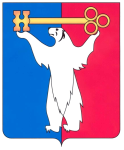 РОССИЙСКАЯ ФЕДЕРАЦИЯКРАСНОЯРСКИЙ КРАЙНОРИЛЬСКИЙ ГОРОДСКОЙ СОВЕТ ДЕПУТАТОВР Е Ш Е Н И ЕО назначении публичных слушаний по проекту решения Городского Совета «О внесении изменений и дополнений в Устав муниципального образования город Норильск»В соответствии с Федеральным законом от 06.10.2003 № 131-ФЗ «Об общих принципах организации местного самоуправления в Российской Федерации», Уставом муниципального образования город Норильск, Городской СоветРЕШИЛ:1. Назначить проведение публичных слушаний по проекту решения  Городского Совета «О внесении изменений и дополнений в Устав муниципального образования город Норильск».2. Провести публичные слушания 5 мая 2015 года в 18.00 в конференц-зале (Ленинский проспект, 24-А) с участием заинтересованных лиц и жителей муниципального образования город Норильск.3. Поручить подготовку и проведение публичных слушаний председателю комиссии Городского Совета по законности и местному самоуправлению Соломахе Л.А.4. Начальнику общего отдела Городского Совета Усенку Д.Н. обеспечить опубликование настоящего решения в газете «Заполярная правда» в срок не позднее 24 апреля 2015 года.5. Контроль исполнения решения возложить на председателя комиссии Городского Совета по законности и местному самоуправлению Соломаху Л.А.6. Решение вступает в силу со дня принятия.« 31 » марта 2015 года№ 23/4-505Глава города НорильскаО.Г. Курилов